Study Abroad in Israel
Application FormApplicantFirst and Middle Name:      Last name:      Gender:      	 female	      male	       diversBirthdate, Place of Birth:      ,	     Country of Citizenship:      Expiration Date of Passport:      Home Address:      Phone Number (where applicant can be easily reached):      University Email Address:      @student.uibk.ac.atPreferred Email Address - if not the Email Address above (where applicant can be easily reached!):       Matriculation Number/Student Number at LFUI:      Field of Study/Studies:      Program of Study/Studies (BA, MA, Diploma, Teaching Program, Other):      Current Number of semester:      Degree Earned (for MA and PhD students only):      I am applying for the following semester:Summer Semester 2024 (March 2024 – July 2024): □Please rank all partner universities according to your preferences:[Bar-Ilan University, Beit Berl College, Ben-Gurion University, Holon Institute of Technology, Reichman University, ORT Braude College (only summer semester), Tel Aviv University, The Hebrew University of Jerusalem] 1. 				2. 				3.
Please briefly explain your ranking:      Study Abroad Information
Did you previously participate in any exchange/mobility activity (for example Erasmus etc.)? If yes, please indicate the program, date and length:      	Please write one to two paragraphs, stating your reasons for your application to study in Israel:      Statement of CostsHow much money do you overall estimate to spend for your semester abroad?      	How do you plan to finance your semester abroad?      	Please indicate your family’s total annual netto household income:      	I will apply for a scholarship (additionally to the Erasmus+ scholarship) at       (name of institution/department). Amount granted: yes       no       reasons:      I receive a study grant (Studienbeihilfe): yes       no      Any other information or comments:      Do you plan to go to Israel with a relative (spouse, child etc.) or with a partner? 
Yes      	No       In case of a “yes”, we will contact you for further clarification (e.g. there may be a special funding option for childcare).Do you have any special needs or need additional assistance, e.g. for preparation of your stay or during your stay, also academically (accommodations for exams etc.)? Yes      	No       In case of a “yes”, we will contact you for further clarification.Please note that neither the partner institution nor we can give assistance if we do not know well in advance!     						     	
City, Date					Signature of the Applicant	Datenschutz: Ich stimme zu, dass sämtliche im Rahmen der Bewerbung und des Bewerbungsprozesses bekannt gegebenen personenbezogenen Daten von den bearbeitenden Stellen (AIANI, International Relations Office, Studienabteilung, sowie eventuell der Erasmus+ Nationalagentur im Falle der Nominierung) für Zwecke der Programmverwaltung und Evaluierung automationsunterstützt gespeichert, verarbeitet, ausgetauscht und verwendet werden dürfen. Ferner stimme ich der Weitergabe meiner Daten an die Gastuniversität im Falle einer Nominierung zu.Ja                                                                 Nein      Datum:                                                        Unterschrift:Die Datenschutzerklärung finden Sie hier: 
http://www.aiani.at/privacy--data-protection.htmlDatenschutzinformation für Antragsteller*innen an der UIBK für Förderungen, Preise und Stipendien siehe auch: https://www.uibk.ac.at/datenschutz/allgemeine-verwaltung.html#foerderungen Please submit your COMPLETE application no later than
September 10th, 2023 for the Summer Semester 2024Via E-Mail to: aiani@uibk.ac.at (AIANI – Austria Israel Academic Network Innsbruck)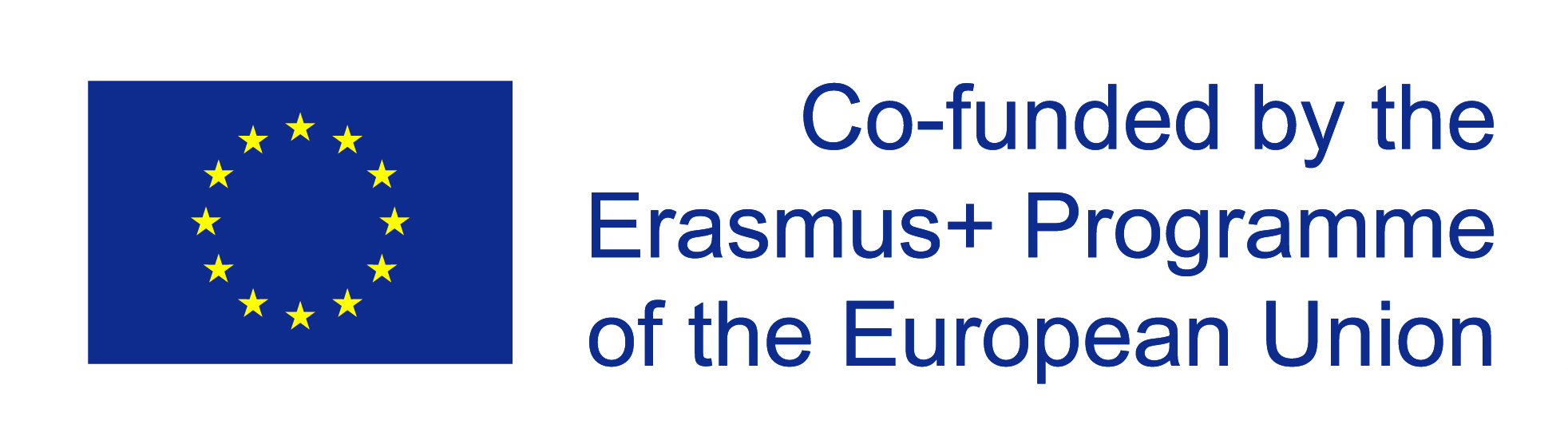 